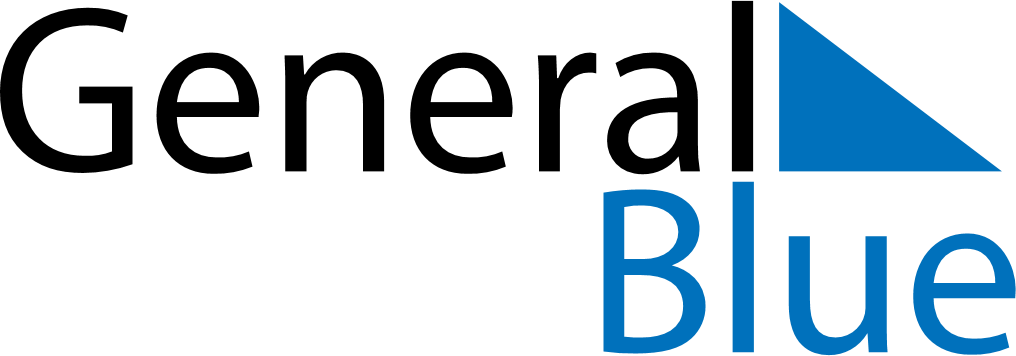 December 2030December 2030December 2030December 2030South AfricaSouth AfricaSouth AfricaSundayMondayTuesdayWednesdayThursdayFridayFridaySaturday12345667891011121313141516171819202021Day of Reconciliation2223242526272728Christmas DayDay of Goodwill293031